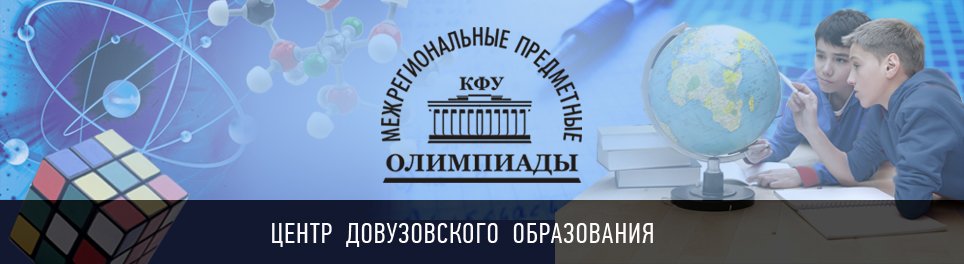 Межрегиональные предметные олимпиады Казанского (Приволжского) федерального университета	   Межрегиональные предметные олимпиады Казанского (Приволжского) федерального университета включена в Перечень олимпиад школьников, дающих льготы при поступлении в высшие учебные заведения РФ.оЛИМПИАДУ ПРОВОДИТ  Казанский (Приволжский) федеральный университет.      Межрегиональные предметные олимпиады КФУ включены в Перечень олимпиад и иных интеллектуальных и (или) творческих конкурсов, мероприятий, направленных на развитие интеллектуальных и творческих способностей  на 2019/20 учебный год. Победители и призеры будут включены в информационный ресурс об одаренных детях. Победители и призеры имеют право на прием в вузы без вступительных испытаний.  Ознакомиться с льготами при поступлении можно на официальном сайте КФУ.КТО УЧАСТВУЕТ 8 -11 классыУРОВЕНЬ ОЛИМПИАДЫ  2 (второй)СРОКИ  1 ноября — 1 декабря (отборочный онлайн-этап),       С января по февраль (заключительный очный этап)Регистрация и прохождение тестирования на сайте социально-образовательной сети  "Буду студентом". Порядок регистрации и график проведения этапов олимпиад публикуется на сайте. Перед регистрацией ВНИМАТЕЛЬНО ознакомьтесь с ИНСТРУКЦИЕЙ.первый (отборочный) этап    Отборочный этап, пройдет в заочной форме с применением дистанционных образовательных технологий  с 1 ноября по 1 декабря 2019 года.  Любой зарегистрированный участник может участвовать только один раз по каждому выбранному предмету. Длительность сеанса тестирования по предмету - 120 минут. Задания открыты круглосуточно. Результаты отборочного этапа будут опубликованы в первой половине декабря 2019 года.второй (заключительный) этап     Заключительный этап, пройдет в очной форме с января по февраль 2020 года (график уточняется).      К участию в каждом последующем этапе допускаются победители и призеры предшествующего этапа Олимпиад. Победители и призеры заключительного этапа предшествующего года, продолжающие освоение общеобразовательных программ основного общего и среднего общего образования, допускаются к участию в заключительном этапе Олимпиад по соответствующему предмету, минуя отборочный этап.как подготовиться   Познакомиться с материалами для подготовки, заданиями прошлых лет, с работами победителей и призерам прошлых можно на сайте https://admissions.kpfu.ru/mpo#itПеречень официальных документов олимпиады: Порядок проведения олимпиад школьниковПоложение о Межрегиональных предметных олимпиадах КФУРегламент проведения отборочного этапа на 2019/20 учебный годБолее подробную информацию читайте на официальном сайте КФУ: https://admissions.kpfu.ru/mpo#it